บันทึกข้อความ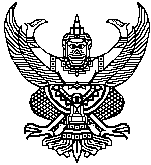 ส่วนราชการ  ...................................................................................................................................................ที่ อว …………/………………………….…….               วันที่........................................................................เรื่อง การขอเสนอโครงการวิจัยด้านสังคมศาสตร์/มานุษยวิทยา เพื่อขอรับการพิจารณาจริยธรรมการวิจัยในมนุษย์ เรียน ประธานกรรมการจริยธรรมการวิจัยในมนุษย์ มหาวิทยาลัยราชภัฏสกลนคร 		ข้าพเจ้า.............................................สังกัด………………………………………………………………………ขอเสนอโครงการวิจัยเรื่อง (ชื่อภาษาไทยและภาษาอังกฤษ)................................................................................…………………………………………………………………………………………………………………………………………………………..เพื่อขอรับการพิจารณาจริยธรรมการวิจัยในมนุษย์ และได้แนบเอกสารประกอบการพิจารณา ดังนี้1. หลักฐานการชำระเงิน 						จำนวน 1 ชุด2. แบบเสนอเพื่อขอรับการพิจารณาด้านจริยธรรมการวิจัยในมนุษย์สำหรับโครงการวิจัย
                         โครงการวิจัยด้านสังคมศาสตร์/มานุษยวิทยา 			จำนวน 1 ชุด3. โครงการวิจัยฉบับสมบูรณ์ 					จำนวน 1 ชุด4. เอกสารคำชี้แจงสำหรับอาสาสมัคร 				จำนวน 1 ชุด5. แบบคำยินยอมให้ทำการวิจัยจากอาสาสมัคร (ดูตัวอย่างใน website) หรือแบบเสนอขอ
              ยกเว้นการขอความยินยอมด้วยการลงนาม (ดูตัวอย่างใน website) จำนวน 1 ชุด6. ประวัติความรู้ความชำนาญของนักวิจัย รวมทั้งหลักฐานการอบรมจริยธรรมการวิจัย
                       ในมนุษย์ 							จำนวน 1 ชุด7. เครื่องมือที่ใช้ในการวิจัย (เช่น แบบบันทึกข้อมูล, คู่มือนักวิจัย, แผ่นป้ายประชาสัมพันธ์, 
              ฯลฯ) 							จำนวน 1 ชุด8. สำเนาแบบเสนอเค้าโครงวิทยานิพนธ์หรือเค้าโครงการวิจัยของนักศึกษา (กรณีเป็น
             นักศึกษา) 							จำนวน 1 ชุด9. ส่งข้อเสนอโครงการวิจัยและเอกสารที่เกี่ยวข้องที่ระบบขอรับการพิจารณาจริยธรรม
               การวิจัยในมนุษย์จึงเรียนมาเพื่อโปรดทราบลงชื่อ............................................. 				ลงชื่อ.....................................................     (............................................) 				        (................................................)       อาจารย์ที่ปรึกษาโครงการ 					    หัวหน้าโครงการวิจัย        กรณีหัวหน้าโครงการวิจัยเป็นนักศึกษาลงชื่อ...........................................     (............................................)หัวหน้าหน่วยงานแบบเสนอเพื่อขอรับการพิจารณาด้านจริยธรรมของการวิจัยในมนุษย์สำหรับโครงการวิจัยด้านสังคมศาสตร์/มานุษยวิทยา (Social/Anthropological study)ผู้ยื่นแบบเสนอต้องให้รายละเอียดในหัวข้อที่เกี่ยวข้อง (ให้ตอบทุกข้อ เรียงตามหัวข้อที่กำหนดให้ ถ้าไม่เกี่ยวข้อง ให้ระบุว่าไม่เกี่ยวข้อง ห้ามข้ามไปหรือตัดออก)1. ชื่อโครงการวิจัย ทั้งภาษาไทย และภาษาอังกฤษ ...............................................................2. หัวหน้าโครงการวิจัยและหน่วยงานที่สังกัด ทั้งภาษาไทย และภาษาอังกฤษ เบอร์โทรศัพท์มือถือ..........   e-mail .....................................  3. ผู้ร่วมโครงการวิจัยและหน่วยงานที่สังกัด ภาษาไทยหรือภาษาอังกฤษ ..................................................4. ความสำคัญของปัญหาที่ทำการวิจัย (executive summary อย่างย่อ) .................................................5. วัตถุประสงค์ของโครงการ (เขียนให้ชัดเจน) ...............................................................................................6. ประโยชน์ของโครงการนี้ เมื่อเสร็จสมบูรณ์แล้วจะเป็นประโยชน์อย่างเป็นรูปธรรมอย่างไรบ้าง7. วิธีการศึกษา (Methodology) ที่ใช้ในการวิจัย (สามารถเลือกได้มากกว่าหนึ่งวิธี)A. เชิงคุณภาพ  Phenomenology EthnographyGrounded Theory อื่นๆ................................................................ B. เชิงปริมาณ	เชิงบรรยายการศึกษาความสัมพันธ์การทดลอง / กึ่งทดลองSystematic reviewsอื่นๆ................................................................ C. Action Research/ Participatory Action ResearchD. อื่นๆ  ระบุ..................................................................8. วิธีการรวบรวมข้อมูล 1. การใช้แบบสอบถามชนิดตอบด้วยตนเอง 2. การสัมภาษณ์แบบมีโครงสร้างหรือแบบกึ่งโครงสร้าง3. การสัมภาษณ์เชิงลึก4. การสนทนากลุ่ม 5. การสังเกต ระบุ......................................................(เช่น แบบมีส่วนร่วม, แบบไม่มีส่วนร่วม)6. อื่นๆ ...........................................................9. ความเป็นมาและการศึกษาที่ผ่านมา		ความเป็นมา/ปัญหาวิจัย  (อย่างย่อพร้อมระบุเอกสารอ้างอิง)10. กลุ่มประชากรอาสาสมัครA. จำนวนกี่คน ระบุเหตุผลการได้มาซึ่งขนาดตัวอย่างที่เหมาะสม……….............................................................................................................................................................B. ระบุคุณสมบัติของอาสาสมัคร มีวิธีการคัดเลือกผู้เข้าร่วมโครงการอย่างไร มีกลุ่มใดที่ไม่ต้องถูกคัดเข้ามาในการศึกษาหรือไม่……….............................................................................................................................................................C. บอกวิธีการแบ่งกลุ่มอาสาสมัครเป็นกลุ่มทดลองและกลุ่มควบคุม หากมี……….............................................................................................................................................................D. มีการใช้อาสาสมัครกลุ่มเปราะบาง (ซึ่งเป็นกลุ่มที่ไม่สามารถตัดสินใจเองได้ในภาวะสำคัญ) เหล่านี้หรือไม่  ไม่เกี่ยวข้องเกี่ยวข้อง ทารก เด็ก สตรีมีครรภ์ ผู้สูงอายุ ผู้ป่วยโรคเรื้อรัง ผู้ที่ไม่สามารถให้ความยินยอมด้วยตนเอง ผู้พิการ ผู้ต้องขัง แรงงานต่างด้าว ในบางกรณีอาจรวมทั้งผู้ด้อยโอกาสทางสังคม นักเรียน/นักศึกษา ผู้ใต้บังคับบัญชาอื่นๆ ระบุ................................................................ 		หากมีอาสาสมัครกลุ่มเปราะบางรวมอยู่ด้วยกรุณาบอกเหตุผลความจำเป็นที่ต้องใช้อาสาสมัครกลุ่มนี้ พร้อมเสนอแนวทางการปกป้องอาสาสมัครกลุ่มนี้ ……….....................................................................................................................................................................	F. ใช้วิธีการใดในการเข้าถึงกลุ่มอาสาสมัครที่ต้องการให้เข้าร่วมโครงการ 	G. หากมีค่าตอบแทนหรือรางวัล กรุณาให้ตัวเลขหรือรายละเอียด11. อธิบายวิธีการศึกษาทดลองและให้เหตุผลว่าทำไมการศึกษานี้จึงความเสี่ยงต่ำ (ไม่มากไปกว่าความเสี่ยงในชีวิตประจำวัน Minimal risk)……….....................................................................................................................................................................12. วิธีการเชิญชวนเข้าร่วมโครงการด้วยการลงลายมือชื่อยินยอมหรือด้วยวาจา (โปรดระบุมาให้ชัดเจน) A. ด้วยการลงลายมือชื่อ (ดังเอกสารแบบคำชี้แจงอาสาสมัครและแบบคำยินยอมที่แนบ)B. ด้วยวาจา โปรดแนบแบบฟอร์มเสนอขอรับการยกเว้น (SNRUEC-Waiver of Consent) (พร้อมแนบแบบคำชี้แจงอาสาสมัคร)13. อธิบายกระบวนการขอความยินยอมอาสาสมัคร	 1) ใครเป็นผู้ขอความยินยอมจากอาสาสมัคร (ผู้ขอความยินยอมควรเป็นบุคคลที่ไม่มีอิทธิพลหรือโน้มน้าวต่อการยินยอมเข้าร่วมโครงการวิจัยของอาสาสมัคร) ..............................................................................2) ขอความยินยอมจากอาสาสมัครเมื่อไร (อาสาสมัครมีโอกาสและเวลาเพียงพอต่อการซักถามและทำความเข้าใจเกี่ยวกับการเข้าร่วมเป็นอาสาสมัครในโครงการวิจัย)  ............................................................3) สถานที่ที่ใช้ขอความยินยอมของอาสาสมัคร (สถานที่ที่มีความเป็นส่วนตัวและไม่เปิดเผยตัวตนของอาสาสมัคร และสะดวกต่อการทำความเข้าใจและซักถามเกี่ยวกับการเข้าร่วมเป็นอาสาสมัครในโครงการวิจัย) ควรระบุให้ชัดเจน..........................................................................................................................14. ประโยชน์ต่ออาสาสมัครและชุมชนที่เข้าร่วมการวิจัย รวมทั้งการสร้างความเข้มแข็งแก่ชุมชน……….....................................................................................................................................................................15. ผลกระทบที่อาจเกิดแก่ผู้เข้าร่วมการวิจัยและหรือชุมชนที่เข้าร่วมการวิจัย เช่น ความเสี่ยงอันตรายต่อร่างกาย จิตใจ สังคม เศรษฐกิจ มีหรือไม่ และผู้วิจัยเตรียมการป้องกันไม่ให้เกิด ผลเสีย หรือเตรียมการแก้ไขไว้อย่างไร………................................................................................กรณีที่มีผลกระทบต่อชุมชน ผู้วิจัยมีวิธีการเข้าถึง หารือต่อชุมชนอย่างไร………...................................................................................................................................................16. วิธีปฏิบัติที่ใช้ในการวิจัยเพื่อปกป้องความลับของอาสาสมัครหรือชุมชนทำอย่างไร……….....................................................................................................................................................................17. ความเกี่ยวข้องของผู้วิจัยกับเครื่องมือที่ใช้ในการวิจัย เช่น โปรแกรมที่ออกแบบ/หลักสูตรการสอนที่จะศึกษา/สินค้า หรือบริการที่จะทำการทดสอบ เป็นต้น มี  โปรดระบุความเกี่ยวข้อง ………..................................................................................................และระบุมาตรการจัดการที่จะไม่มีผลกระทบต่อความเชื่อถือของข้อมูล หรือทำให้เกิดความเสี่ยงของอาสาสมัครโดยไม่จำเป็น คือ ……….........................................................................................................(ยกตัวอย่างเช่น ผู้วิจัยเป็นเจ้าของผลิตภัณฑ์หรือบริการ ผู้ประเมินผลลัพธ์การใช้งานควรเป็นบุคคลอื่นที่ไม่มีส่วนได้เสีย หรือกรณีผู้วิจัยเป็นอาจารย์ประจำวิชา ข้อมูลที่ได้จากอาสาสมัครจะต้องไม่มีผลต่อการประเมินผลสัมฤทธิ์การศึกษา หรือผู้วิจัยเป็นหัวหน้างาน ข้อมูลที่ได้จากอาสาสมัครจะต้องไม่มีผลต่อการประเมินผลการปฏิบัติงาน เป็นต้น)ไม่มี 18. รายละเอียดงบประมาณ ……….....................................................................................................................................................................19. ระยะเวลาการดำเนินการ โครงการวิจัยนี้		A. คาดว่าจะเริ่มดำเนินการเก็บข้อมูล เดือน…...………พ.ศ……….… เสร็จสิ้นเดือน…….…พ.ศ………….		B. คาดว่าจะใช้ระยะเวลาดำเนินการ ………………..……ปี…………………..เดือน20. การพิจารณาด้านระเบียบวิธีวิจัยจากคณะต้นสังกัดผ่านการพิจารณาจากกรรมการสอบเค้าโครงวิทยานิพนธ์ประจำคณะ………………แล้ว 
เมื่อวันที่………....เดือน….............ปี ………..ผ่านการพิจารณาจากอาจารย์ที่ปรึกษาวิทยานิพนธ์แล้ว เมื่อวันที่……...เดือน…….......ปี ……………อื่นๆ…………………………..…………………………………………………………………21. ประสบการณ์ด้านจริยธรรมการวิจัยหรือไม่ ผู้วิจัยและทีมวิจัยเคยผ่านการอบรมจริยธรรมการวิจัยดังนี้ โปรดระบุเป็นรายบุคคลและแนบหลักฐานชื่อผู้วิจัย..........................หลักสูตร/ชื่อหัวข้อการอบรม.......................และปีที่ศึกษา............... ชื่อผู้วิจัย..........................หลักสูตร/ชื่อหัวข้อการอบรม........................และปีที่ศึกษา............... ชื่อผู้วิจัย..........................หลักสูตร/ชื่อหัวข้อการอบรม........................และปีที่ศึกษา............... ผู้วิจัยยังไม่เคยได้รับการอบรม แต่ผู้วิจัยได้จะวางแผนพัฒนาศักยภาพทีมผู้วิจัย ให้เป็นไปตามมาตรฐาน สากล ดังนี้ ................................................................................................................................................................22. เอกสารที่แนบเพื่อขอรับการพิจารณาจริยธรรมฯ ขีดเครื่องหมายถูกหน้าข้อที่ได้จัดทำหลักฐานการชำระเงิน 						จำนวน  1  ชุดแบบเสนอเพื่อขอรับการพิจารณาจริยธรรมการวิจัยในมนุษย์ สำหรับโครงการทางสังคมศาสตร์และมานุษยวิทยา 							จำนวน  1  ชุดโครงการวิจัยฉบับสมบูรณ์ 						จำนวน  1  ชุดเอกสารคำชี้แจงสำหรับอาสาสมัคร (ดูตัวอย่างใน website)  		จำนวน  1  ชุดแบบคำยินยอมให้ทำการวิจัยจากอาสาสมัคร (ดูตัวอย่างใน website ) หรือ แบบเสนอขอยกเว้นการขอความยินยอมด้วยการลงนาม (ดูตัวอย่างใน website ) 		จำนวน  1  ชุดประวัติและความรู้ความชำนาญของผู้วิจัยและผู้ร่วมวิจัย ฉบับภาษาไทยหรือภาษาอังกฤษ  รวมทั้งหลักฐานการอบรมจริยธรรมการวิจัยในมนุษย์ 				จำนวน  1  ชุดเครื่องมือที่ใช้ในการวิจัย 						จำนวน 1 ชุด. สำเนาแบบเสนอเค้าโครงวิทยานิพนธ์หรือเค้าโครงการวิจัยของนักศึกษา (กรณีเป็นนักศึกษา) จำนวน  1  ชุดส่งข้อเสนอโครงการวิจัยและเอกสารที่เกี่ยวข้องที่ระบบขอรับการพิจารณาจริยธรรมการวิจัยในมนุษย์ข้าพเจ้าขอรับรองว่าข้อความข้างต้นเป็นความจริง และเข้าใจความหมายโดยชัดเจนทุกประการลงชื่อ…………………....….………….………ลงชื่อ……….……………….………….……………     (…………………….……………………..…)     (………..…………………………..………...)อาจารย์ที่ปรึกษาโครงการกรณีหัวหน้าโครงการวิจัยเป็นนักศึกษา                  หัวหน้าโครงการวิจัยลงชื่อ .......................................................      (.......................................................)                    ผู้ร่วมโครงการวิจัยลงชื่อ .......................................................     (........................................................)                    ผู้ร่วมโครงการวิจัยลงชื่อ .......................................................        (....................................................)                   ผู้ร่วมโครงการวิจัยโครงการวิจัยนี้ได้ผ่านความเห็นชอบจากหน่วยงานต้นสังกัดแล้วโครงการวิจัยนี้ได้ผ่านความเห็นชอบจากหน่วยงานต้นสังกัดแล้วลงชื่อ………………………………….………….…………ลงชื่อ………………………………….………….…………     (………………………………....………………….)     (………………………………....………………….)  หัวหน้าหน่วยงานหรือคณบดี  หัวหน้าหน่วยงานหรือคณบดี